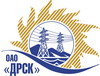 Открытое акционерное общество«Дальневосточная распределительная сетевая  компания»ПРОТОКОЛпроцедуры вскрытия конвертов с заявками участников ПРЕДМЕТ ЗАКУПКИ: электронный открытый запрос предложений  на право заключения Договора на выполнение работ «Капитальный ремонт ВЛ 10 кВ Ф-13 ТП-3 с.Вознесенское» для нужд филиала «Хабаровские электрические сети» (закупка 1401 раздела 1.1.  ГКПЗ 2013 г. ОЗП ЭТП).Плановая стоимость: 866 000,0 руб. без НДС.			ПРИСУТСТВОВАЛИ: четыре члена постоянно действующей Закупочной комиссии 2-го уровня. ВОПРОСЫ ЗАСЕДАНИЯ КОНКУРСНОЙ КОМИССИИ:В ходе проведения запроса предложений было получено 2 предложения, конверты с которыми были размещены в электронном виде на Торговой площадке Системы www.b2b-energo.ru.Вскрытие конвертов было осуществлено в электронном сейфе организатора запроса предложений на Торговой площадке Системы www.b2b-energo.ru автоматически.Дата и время начала процедуры вскрытия конвертов с предложениями участников: 15:00 местного времени 06.08.2013г.Место проведения процедуры вскрытия конвертов с предложениями участников: Торговая площадка Системы www.b2b-energo.ru.В конвертах обнаружены предложения следующих участников запроса предложений:РЕШИЛИ:Утвердить протокол вскрытия конвертов с заявками участниковОтветственный секретарь                ____________________________              Т.В. ЧелышеваТехнический секретарь                     ____________________________             Н.С. Палей№ 396/УР-Вг. Благовещенск06 августа 2013 г.№Наименование участника и его адресПредмет и общая цена заявки на участие в запросе предложений 1ООО "Амур-ЭП" (680032, Хабаровский край, г. Хабаровск, пр-кт 60 лет Октября, 128 А)Предложение: подано 05.08.2013 в 10:20
Цена: 760 200,00 руб. без НДС (897 036,0 руб. с НДС). Условия оплаты: без аванса. Срок выполнения: с момента заключения договора  по ноябрь 2013 г. Гарантия на работы не менее 36 месяцев с момента подписания акта сдачи-приемки. 2ОАО "ВСЭСС" (Россия, г. Хабаровск, ул. Тихоокеанская, 165, 680042)Предложение: подано 05.08.2013 в 10:08
Цена: 765 000,00 руб. без НДС (902 700,0 руб. с НДС). Условия оплаты: без аванса. Срок выполнения: с 01.09.2013 по 30.11.2013 г. Гарантия на работы 36 месяцев со дня подписания акта сдачи-приемки.